FIR Benefits you may experience:  Disclaimer - (results vary with individual, no guarantee of healing or a complete healing).Excellent treatment for chronic diseases, especially Cancer- Prostate, Ovarian, Breast, Colon.Excellent for alleviation of rheumatism, arthritis, gout, and reducing the density of uric acid.Excellent for clearing breathing problems such as asthma, sinusitis, allergies, and bronchitis.Very good for relieving paralysis, sciatica, insomnia, neuralgia, abnormal nerve functions, high blood              pressure and chilblains.Excellent for reducing swelling, inflammation and associated pain.Excellent for serious detoxification.Stimulates blood circulation –Very effective for chronic nephritis patients, reducing blood pressure and        improving urination.  Effectively improves and can eliminate piles and hemorrhoids.Promotes the killing of many pathogenic (disease Causing) bacteria, viruses, fungi, and parasites.Far Infrared is excellent for the skin – acne, wrinkles, rashes, burns, scars.  Far Infrared regenerates           tissue growth.Skin problems such a scars, burns, acne, rashes and wrinkles fade and heal via the far infrared therapy           which stimulates tissue regeneration.  Some people have experienced the fading of age spots.This is not medical advice & shouldn’t be taken as such.  Joni LundThis machine may or may not do so, not evaluated by the FDA for such.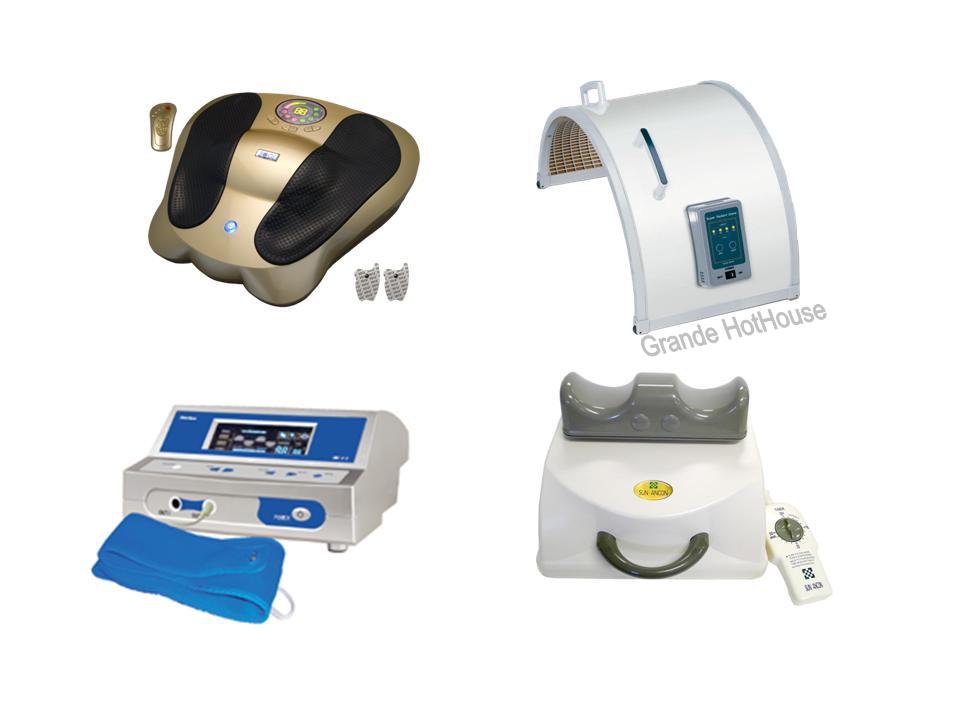 Item Code: HTE-P0019N01   Not GRANDEDeluxe Combo I  (Regular Hot House )Package Content CHI MACHINE (SDM-888) x 1 ADVANCED ERE x 1 E-POWER x 1 HOTHOUSE YS-50 110V x 1 (NOT GRANDE SIZE)Free Give Away BLENDING BODY AND SPIRIT (MUSIC CD) x 1 USD $ 1,949.00 
BVP 140
Extra Promotion Point(s) 81
